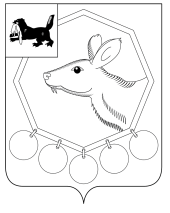 РОССИЙСКАЯ  ФЕДЕРАЦИЯИРКУТСКАЯ ОБЛАСТЬМУНИЦИПАЛЬНОЕ ОБРАЗОВАНИЕ «БАЯНДАЕВСКИЙ РАЙОН»ПОСТАНОВЛЕНИЕ МЭРАот «19 » ноября 2015 г. №  174/2                	                 				с. БаяндайО ВНЕСЕНИИ ИЗМЕНЕНИЙ В МУНИЦИПАЛЬНУЮ  ПРОГРАММУ«ПОВЫШЕНИЕ БЕЗОПАСНОСТИ ДОРОЖНОГО ДВИЖЕНИЯ В МО «БАЯНДАЕВСКИЙ РАЙОН» НА 2015 - 2017 ГОДЫВ целях повышения безопасности дорожного движения на территории МО «Баяндаевский район», и руководствуясь п. 4 ст. 6 Федерального закона от 10.12.1995 N 196-ФЗ "О безопасности дорожного движения", на основании ст.ст.  27, 47 Устава муниципального образования «Баяндаевский район» постановляю:1. Внести изменения в муниципальную программу "Повышение безопасности дорожного движения в МО «Баяндаевский район»" на 2015 - 2017 годы», утвержденную постановлением мэра МО «Баяндаевский район» от 14 октября 2014 № 194, изложив в новой редакции (Приложение № 1).2. Настоящее постановление опубликовать на официальном сайте МО «Баяндаевский район» в информационно-телекоммуникационной сети «Интернет».3. Контроль за исполнением настоящего постановления оставляю за собой  - председателя Комиссии по безопасности дорожного движения при администрации МО «Баяндаевский район».4. Настоящее постановление вступает в силу с момента его опубликования.И.о. мэра МО «Баяндаевский район»В.Т. ЕликовПриложение №1 к постановлению мэра МО «Баяндаевский район» от «19» ноября 2015 г. № 174/2Паспорт муниципальной  программы «Повышение безопасности дорожного движения в МО «Баяндаевский район» на 2015-2017 годы»СОДЕРЖАНИЕ ПРОБЛЕМЫ И ОБОСНОВАНИЕ НЕОБХОДИМОСТИ ЕЕ РЕШЕНИЯОписание проблемы, анализ причин сложившейся проблемной ситуацииРешение проблемы обеспечения безопасности дорожного движения является одной из важнейших задач современного общества.Проблема аварийности на автотранспорте приобрела особую остроту в последние годы в связи с несоответствием существующей дорожно-транспортной инфраструктуры потребностям общества и государства в безопасном дорожном движении, недостаточной эффективностью функционирования системы обеспечения дорожного движения, крайне низкой дисциплиной участников дорожного движения.В 2011 году на территории Баяндаевского района зарегистрировано 50 ДТП, при которых 3 человека погибли и 32 получили ранения. А за шесть месяцев 2012 года зарегистрировано уже 79 ДТП, при которых 22 человека ранено, погибло 3 человека. Основной причиной совершения ДТП по-прежнему остается человеческий фактор. Значительная часть происшествий произошла из-за нарушений ПДД водителями транспортных средств. Неправильный выбор скоростного режима, выезд на полосу встречного движения, непредоставление преимущества в движении пешеходам и другим транспортным средствам, управление транспортом в состоянии опьянения и управление транспортными средствами водителями, не имеющими права управления – наиболее распространенные нарушения, допускаемые водителями и явившиеся основными причинами аварий.Серьезная работа проводится сотрудниками ГИБДД района по взысканию штрафов за нарушения. За 2011 год наложено штрафа на сумму 933400 руб., взыскано 791150 руб., за 2012 года наложено штрафа на сумму 1023450 тыс. руб., взыскано 764300 руб. Проблема аварийности на автомототранспорте за последние годы приобрела особую остроту в связи с возрастающей ежегодно диспропорцией между приростом количества автомототранспортных средств и низкими темпами развития, реконструкции улично-дорожной сети, применяемыми техническими средствами организации дорожного движения и увеличивающейся интенсивностью транспортных потоков.Остается еще много нерешенных проблем в вопросах организации дорожного движения на территории района. Содержание автодорог не соответствует требованиям по безопасности дорожного движения, которые продолжают оставаться не обустроенными в полном объеме техническими средствами регулирования движения, удерживающими и направляющими устройствами, наружным освещением, тротуарами и другими средствами, обеспечивающими безопасность участников движения. Обоснование приоритетности, актуальности и стратегического характера проблемыАварийность на автомобильном транспорте является одной из острейших социально-экономических и демографических проблем, так как связана с гибелью и ранением людей. Статистика Всемирной организации здравоохранения свидетельствует, что на долю ДТП приходится более 30% смертельных исходов от всех несчастных случаев.Решение проблемы обеспечения безопасности дорожного движения относится к наиболее приоритетным задачам развития страны, что подчеркнул в своем Послании Федеральному Собранию Российской Федерации Президент Российской Федерации.Сложившаяся критическая ситуация в условиях отсутствия программно-целевого метода характеризуется наличием тенденций к ее дальнейшему ухудшению, что определяется следующими факторами:высокий уровень аварийности и тяжести последствий ДТП;значительная доля людей наиболее активного трудоспособного возраста 
(26 - 40 лет) среди лиц, погибших в результате ДТП;продолжающееся ухудшение условий дорожного движения в районе.Обоснование необходимости и преимуществ решения проблемы программно-целевым методомПрименение программно-целевого метода позволит обеспечить комплексное и системное решение проблемы на основе определения конкретных целей, задач и мероприятий, концентрации ресурсов на реализации мероприятий, осуществляемых в сфере обеспечения безопасности дорожного движения, повышения эффективности управления в области обеспечения безопасности дорожного движения.Основные цели и задачи Программы, целевые показатели, характеризующие изменение проблемной ситуации в результате реализации районной целевой ПрограммыОсновной целью Программы является повышение уровня безопасности дорожного движения на автомобильных дорогах Баяндаевского района, сокращение количества дорожно-транспортных происшествий с пострадавшими. Для достижения указанной цели предполагается решить следующие задачи:Создание комплексной системы профилактики, которая позволит формировать у участников дорожного движения стереотипы законопослушного поведения и негативное отношение к правонарушениям в сфере дорожного движения.Поддержка детских и молодежных организаций и объединений, участвующих в реализации социальных проектов в сфере воспитания.Коренная модернизация системы профилактики детского дорожно-транспортного травматизма, формирование у участников дорожного движения навыков безопасного поведения.Создание условий для значительного повышения качества подготовки водителей транспортных средств, совершенствование системы повышения их квалификации.Повышение правового сознания населения в целях соблюдения им норм и правил дорожного движения, эффективная организация контрольно-надзорной деятельности, внедрение новых форм и методов надзора, широкое применение современных автоматических систем и средств, оптимизация нормативно-правового регулирования.Ликвидация мест концентрации дорожно-транспортных происшествий, предотвращение заторов, оптимизация скоростных режимов движения на участках улично-дорожной сети, организация стоянок транспортных средств, применение современных инженерных схем организации дорожного движения, технических средств и автоматизированных систем управления движением.Сокращение времени прибытия соответствующих служб на место дорожно-транспортного происшествия и повышение эффективности их деятельности при оказании помощи пострадавшим.Сроки действия и основные этапы реализации ПрограммыМуниципальная  программа «Повышение безопасности дорожного движения в МО «Баяндаевский район» на 2015-2017 годы.Реализацию Программы предполагается осуществить в течение 3 лет (2015-2017 годы) в 1 этап.На реализацию Программы планируется осуществление следующих первоочередных мероприятий:-  осуществление работ по организации движения транспорта и пешеходов, в том числе: предотвращение дорожных заторов, оптимизация скоростных режимов движения на участках улично-дорожной сети, применение современных инженерных схем организации дорожного движения, современных технических средств (средств видеофиксации нарушений ПДД, дорожных знаков, разметки  и т.д.), автоматизированных систем управления дорожным движением;- совершенствование механизма оперативного доведения информации о ДТП до дежурных служб, участвующих в ликвидации их последствий;оснащение техническими комплексами подразделений, осуществляющих контрольные и надзорные функции в области обеспечения БДД;- мероприятия по развитию системы оказания помощи лицам, пострадавшим в результате ДТП;- меры по предупреждению опасного поведения участников дорожного движения, в том числе несовершеннолетних, формированию законопослушного поведения и негативного отношения к нарушениям ПДД;- обеспечение информационного сопровождения деятельности по повышению БДД, в том числе через средства массовой информации;-  реализация обучающих программ для участников дорожного движения, в том числе несовершеннолетних, а также работников и сотрудников служб, участвующих в проведении работ на месте ДТП;-  проведение пропагандистских кампаний, направленных на формирование у участников дорожного движения стереотипов законопослушного поведения;-  реализация обучающих программ для участников дорожного движения, в том числе несовершеннолетних, а также работников и сотрудников служб, участвующих в проведении работ на месте ДТП;- совершенствование работ по профилактике детского дорожно-транспортного травматизма.                          6. МЕРОПРИЯТИЯ ПО РЕАЛИЗАЦИИ МУНИЦИПАЛЬНОЙ ЦЕЛЕВОЙ ПРОГРАММЫ «ПОВЫШЕНИЕ БЕЗОПАСНОСТИ ДОРОЖНОГО ДВИЖЕНИЯ В МО «БАЯНДАЕВСКИЙ РАЙОН» НА 2015 - 2017 ГОДЫОжидаемые результаты реализации Программы, возможные формы и методы оценки ее эффективностиПоказатели эффективности реализации Программы определяются исходя из достижения поставленных целей и задач в процессе реализации программных мероприятий.Целью Программы является сокращение смертности от дорожно-транспортных происшествий к 2015 году.Предотвращение дополнительного социально-экономического ущерба от дорожно-транспортных происшествий и их последствий. Предотвращение дополнительного демографического ущерба от дорожно-транспортных происшествий и их последствий.При внедрении в рамках Программы комплексов автоматической фиксации нарушений ПДД в местах концентрации ДТП, увеличится количество выявленных нарушений ПДД и, соответственно, объем штрафов, поступающих в бюджет за нарушения ПДД.Для оценки эффективности Программы будет использоваться система целевых индикаторов, отражающих конечный эффект реализации программных мероприятий.Достигнутые в ходе выполнения программных мероприятий результаты будут публиковаться в средствах массовой информации.Организационные и финансовые механизмы решения проблемы, научно-технические и другие условия, необходимые для реализации ПрограммыЗаказчик программы – Администрация муниципального образования «Баяндаевский район».Участниками Программы являются организации и учреждения вне зависимости от организационно-правовой формы, находящиеся на территории МО «Баяндаевский район».Координация Программы и текущий контроль за ходом ее реализации осуществляются Комиссией по безопасности дорожного движения при Администрации муниципального образования «Баяндаевский район».Потребность в материальных, трудовых и финансовых ресурсах (проект в разрезе источников финансирования на каждый год реализации Программы)Ресурсное обеспечение Программы осуществляется за счет средств бюджета МО «Баяндаевский район» и бюджета сельских поселений. Объем финансирования Программы «Повышение безопасности дорожного движения в 2015-2017 годах» за счет районного бюджета по годам:2015 г. – 90 тыс. руб.,2016 г. – 95 тыс. руб.,2017 г. – 100 тыс. руб.Оценка вероятных последствий принятия и реализации Программы применительно к проблемной ситуацииРеализация мероприятий Программы позволит:-  снизить количество лиц, погибших в результате ДТП;-  снизить количество ДТП с пострадавшими;- снизить до минимума потенциальную опасность имеющихся очагов аварийности;-  снизить тяжесть последствий от ДТП;- повысить правосознание и дисциплину различных категорий участников дорожного движения;- повысить уровень подготовки участников дорожного движения, работников и сотрудников служб, участвующих в проведении работ на месте ДТП.И.о мэра МО «Баяндаевский район»В.Т. ЕликовНаименование ПрограммыМуниципальная  программа «Повышение безопасности дорожного движения» в  муниципальном образовании «Баяндаевский  район» на 2015-2017 годы»Основание для разработки Программы (наименование и номер соответствующего нормативного акта)ФЗ от 10.12.1995 г. № 196-ФЗ «О безопасности дорожного движения»;ФЗ от 08.11.2007 г. № 257-ФЗ «Об автомобильных дорогах и о дорожной деятельности в Российской Федерации и о внесении изменений в отдельные законодательные акты Российской Федерации».Заказчик программыАдминистрация муниципального образования «Баяндаевский район»Разработчик ПрограммыОтдел службы «Заказчик», строительства и ЖКХ администрации МО «Баяндаевский район»;Комиссия по безопасности дорожного движения при администрации муниципального района «Баяндаевский район»Исполнители ПрограммыУправление Образования администрации МО «Баяндаевский район»; Усть-Ордынский филиал Дорожной службы Иркутской области;ОГБУЗ Баяндаевская ЦРБ;Отделение полиции (дислокация п. Баяндай) МО МВД «Эхирит-Булагатский»;Редакция газеты «Заря»;Администрации сельских поселений МО «Баяндаевский район».    Цели ПрограммыЦелями Программы являются: - повышение уровня безопасности дорожного движения на автомобильных дорогах Баяндаевского района; - сокращение количества дорожно-транспортных происшествий с пострадавшими.Основные задачи Программы: предупреждение опасного поведения участников программы дорожного движения; развитие системы подготовки водителей транспортных средств и их допуска к участию в дорожном движении;сокращение детского дорожно-транспортного травматизма;сокращение времени прибытия соответствующих служб на место дорожно-транспортного происшествия, повышение эффективности их деятельности по оказанию помощи лицам, пострадавшим в дорожно-транспортных происшествиях;повышение уровня безопасности транспортных средствВажнейшие целевые показатели и индикаторыВажнейшим показателем Программы является сокращение количества лиц, погибших в результате дорожно-транспортных происшествий.Важнейшими индикаторами Программы являются:снижение транспортного риска (количество лиц, погибших в результате дорожно-транспортных происшествий);
снижение социального риска (количество лиц, погибших в результате дорожно-транспортных происшествий); 
снижение тяжести последствий (количество лиц, погибших в результате дорожно-транспортных происшествий); 
сокращение количества мест концентрации дорожно-транспортных происшествий; 
сокращение количества дорожно-транспортных происшествий по вине водителей, стаж управления транспортным средством которых не превышает 3 лет; 
сокращение количества дорожно-транспортных происшествий с пострадавшимиСроки и этапы реализации ПрограммыПрограмма рассчитана на 2015 — 2017 годы и осуществляется в один этап 
Общий объем финансирования (с расшифровкой по годам)Общий объем финансовых затрат на реализацию Программы за счет средств  бюджета МО «Баяндаевский район» (далее – местный бюджет) – из них:2015 год – 90 тыс. руб.2016 год – 95 тыс. руб.2017 год – 100 тыс. руб.Для реализации Программы предполагается осуществление финансирования в установленном законодательством порядке из средств бюджета МО «Баяндаевский  район».Ожидаемые конечные результаты реализации Программы- сокращение количества лиц, погибших в результате дорожно-транспортных происшествий.- снижение количества дорожно-транспортных происшествий  с пострадавшимиСистема контроля за исполнением ПрограммыКонтроль за исполнением Программы осуществляет  Администрация муниципального образования  «Баяндаевский  район» № п/пНаименование программных мероприятийИсполнители программных мероприятийОбъем финансирования(тыс. руб.)Объем финансирования(тыс. руб.)Объем финансирования(тыс. руб.)Объем финансирования(тыс. руб.)Объем финансирования(тыс. руб.)Объем финансирования(тыс. руб.)Объем финансирования(тыс. руб.)Объем финансирования(тыс. руб.)Объем финансирования(тыс. руб.)Сроки реализации№ п/пНаименование программных мероприятийИсполнители программных мероприятий2015 2016 2016 2016 2016 2016 2017 2017 2017 Организация и профилактика дорожно-транспортных происшествий                               Организация и профилактика дорожно-транспортных происшествий                               Организация и профилактика дорожно-транспортных происшествий                               Организация и профилактика дорожно-транспортных происшествий                               Организация и профилактика дорожно-транспортных происшествий                               Организация и профилактика дорожно-транспортных происшествий                               Организация и профилактика дорожно-транспортных происшествий                               Организация и профилактика дорожно-транспортных происшествий                               Организация и профилактика дорожно-транспортных происшествий                               Организация и профилактика дорожно-транспортных происшествий                               Организация и профилактика дорожно-транспортных происшествий                               Организация и профилактика дорожно-транспортных происшествий                               Организация и профилактика дорожно-транспортных происшествий                               1.Ремонт, поверка и калибровка технических средств выявления нарушений Правил дорожного движенияОтделение полиции (дислокация п. Баяндай) МО МВД России «Эхирит-Булагатский»00000015,015,015,0Ежегодно2.Приведение технических средств организации дорожного движения  (дорожных знаков, разметки) в соответствие с требованиями ГОСТов Управление Образования администрации МО «Баяндаевский район»; Отделение полиции (дислокация п. Баяндай) МО МВД России «Эхирит-Булагатский»00000025,025,025,0Ежегодно3.Оснащение ОГИБДД (дислокация п.Баяндай) МО МВД России «Эхирит-Булагатский» техническими средствами выявления нарушений Правил дорожного движения.Отделение полиции (дислокация п. Баяндай) МО МВД России «Эхирит-Булагатский»;00000030,030,030,0Ежегодно  4.Приобретение  лазерных линеек для осуществления замера ДТПОтделение полиции (дислокация п. Баяндай) МО МВД России «Эхирит-Булагатский»;10,010,010,0В 2017 г.ИТОГ:00000080,080,080,0Профилактика безопасности дорожного движения в школьных и дошкольных образовательных учреждениях      Профилактика безопасности дорожного движения в школьных и дошкольных образовательных учреждениях      Профилактика безопасности дорожного движения в школьных и дошкольных образовательных учреждениях      Профилактика безопасности дорожного движения в школьных и дошкольных образовательных учреждениях      Профилактика безопасности дорожного движения в школьных и дошкольных образовательных учреждениях      Профилактика безопасности дорожного движения в школьных и дошкольных образовательных учреждениях      Профилактика безопасности дорожного движения в школьных и дошкольных образовательных учреждениях      Профилактика безопасности дорожного движения в школьных и дошкольных образовательных учреждениях      Профилактика безопасности дорожного движения в школьных и дошкольных образовательных учреждениях      Профилактика безопасности дорожного движения в школьных и дошкольных образовательных учреждениях      Профилактика безопасности дорожного движения в школьных и дошкольных образовательных учреждениях      Профилактика безопасности дорожного движения в школьных и дошкольных образовательных учреждениях      Профилактика безопасности дорожного движения в школьных и дошкольных образовательных учреждениях      1.Создание и обустройство детских   площадок по безопасности движения в образовательных учреждениях  Отделение полиции (дислокация п. Баяндай) МО МВД России «Эхирит-Булагатский»;Управление Образования администрация МО «Баяндаевский район»;10,010,010,010,010,010,0В 2016 г.2.Оборудование учреждений и дошкольныхобразовательных    учреждений наглядными пособиями по безопасности дорожного движения             Управление Образования администрации МО «Баяндаевский район»;Отделение полиции (дислокация п. Баяндай) МО МВД России «Эхирит-Булагатский»;10,010,010,010,010,010,010,010,010,0Ежегодно  3. Проведение  системной  работы по профилактике ДТП:- интеллектуальная  игра "Светофор и пешеход;- единый день юного инспектора дорожного движения;                    - конкурс "Безопасное колесо";                                        - проведение операции "Внимание дети!"Управление Образования администрации МО «Баяндаевский район»;Отделение полиции (дислокация п. Баяндай) МО МВД России «Эхирит-Булагатский»;10,010,010,010,025,025,020,020,020,0ЕжегодноИТОГ:30,030,030,00,00,020,020,020,020,0ОБЩИЙ ИТОГ: 30,030,030,045,045,0100,0100,0100,0